RESULTADO – TOMADA DE PREÇON° 2023132TP34635HEMUO Instituto de Gestão e Humanização – IGH, entidade de direito privado e sem fins lucrativos, classificado comoOrganização Social, vem tornar público o resultado da Tomada de Preços, com a finalidade de adquirir bens,insumos e serviços para o HEMU - Hospital Estadual da Mulher, com endereço à Rua R-7, S/N, Setor Oeste,Goiânia, CEP: 74.125-090.Bionexo do Brasil LtdaRelatório emitido em 06/03/2023 14:14CompradorIGH - HEMU - Hospital Estadual da Mulher (11.858.570/0002-14)Rua R 7, esquina com Av. Perimetral s/n - Setor Oeste - GOIÂNIA, GO CEP: 74.530-020Relação de Itens (Confirmação)Pedido de Cotação : 270874543COTAÇÃO Nº 34635 - EPI - HEMU FEV/2023Frete PróprioObservações: *PAGAMENTO: Somente a prazo e por meio de depósito em conta PJ do fornecedor. *FRETE: Só serão aceitas propostas com frete CIF epara entrega no endereço: RUA R7 C/ AV PERIMETRAL, SETOR OESTE, Goiânia/GO CEP: 74.125-120, dia e horário especificado. *CERTIDÕES: AsCertidões Municipal, Estadual de Goiás, Federal, FGTS e Trabalhista devem estar regulares desde a data da emissão da proposta até a data dopagamento. *REGULAMENTO: O processo de compras obedecerá ao Regulamento de Compras do IGH, prevalecendo este em relação a estes termosem caso de divergência.Tipo de Cotação: Cotação NormalFornecedor : Todos os FornecedoresData de Confirmação : TodasFaturamentoMínimoValidade daPropostaCondições dePagamentoFornecedorPrazo de EntregaFrete ObservaçõesDIEGO VIEIRA DA SILVA01349642177BRASÍLIA - DFDiego Vieira Da Silva - (61) 98256-10 dias após1R$ 0,000020/02/202330 ddlCIFnullconfirmação0691diegoaspgo@gmail.comMais informaçõesProgramaçãode EntregaPreço PreçoUnitário FábricaValorTotalProdutoCódigoFabricante Embalagem Fornecedor Comentário JustificativaRent(%) QuantidadeUsuárioCALCADO DE SEGTENIS EVABRANCO N 36 ->CALÇADO DESUGURANÇAMODELO TENIS EMEVA BRANCONUMERO 36CALÇADOOCUPACIONALTIPO TENISFECHADO NA;OCTOPUS:NÃO ATENDEA FORMA DEPAGAMENTO,SOMENTE AVISTA / FLTCOMERCIO:NÃO FATURAPORPARTE DOCALCANHAR COMALTURA DE 5,5CMCONFECCIONADOEM EVA NA CORBRANCO COMSOLADO DECALCADODESEGURANCATENIS EVABRANCO -BB80 -Rosana DeOliveiraMouraDIEGOVIEIRA DASILVAPENDÊNCIAFINANCEIRA / 73,0000 0,0000R$R$R$876,0000146579-PCTnull12 Pares01349642177APICE: NÃOATENDE AFORMA DEFRETESOLICITADOPELAINSTITUIÇÃO,SOMENTEFOB24/02/202315:24BORRCHASOFTWORKSUPERIORANTIDERRAPANTE,RESISTENTE AOESCORREGAMENTOEM PISO DE AÇOCOM SOLUÇÃO DEGLICEROL,RESISTENTE AOOLEOCOMBUSTIVEL E AABSORÇÃO DEENERGIA NAREGIÃO DO SALTOEM ATENDIMENTOAS NORMAS DESEGURANÇA NR-32CALCADO DE SEGTENIS EVABRANCO N 37 ->CALÇADO DESUGURANÇAMODELO TENIS EMEVA BRANCONUMERO 37CALÇADOOCUPACIONALTIPO TENISFECHADO NA;OCTOPUS:NÃO ATENDEA FORMA DEPAGAMENTO,SOMENTE AVISTA / FLTCOMERCIO:NÃO FATURAPORPARTE DOCALCANHAR COMALTURA DE 5,5CMCONFECCIONADOEM EVA NA CORBRANCO COMSOLADO DECALCADODESEGURANCATENIS EVABRANCO -BB80 -Rosana DeOliveiraMouraDIEGOVIEIRA DASILVAPENDÊNCIAFINANCEIRA / 73,0000 0,0000R$R$R$246580-PCTnull20 Pares1.460,000001349642177APICE: NÃOATENDE AFORMA DEFRETESOLICITADOPELAINSTITUIÇÃO,SOMENTEFOB24/02/202315:24BORRCHASOFTWORKSUPERIORANTIDERRAPANTE,RESISTENTE AOESCORREGAMENTOEM PISO DE AÇOCOM SOLUÇÃO DEGLICEROL,RESISTENTE AOOLEOCOMBUSTIVEL E AABSORÇÃO DEENERGIA NAREGIÃO DO SALTOEM ATENDIMENTOAS NORMAS DESEGURANÇA NR-323CALCADO DE SEG 46581TENIS EVABRANCO N 38 ->-CALCADODESEGURANCAPCTDIEGOVIEIRA DAnull;OCTOPUS:NÃO ATENDE 73,0000 0,0000A FORMA DER$R$12 ParesR$876,0000Rosana DeOliveiraMoura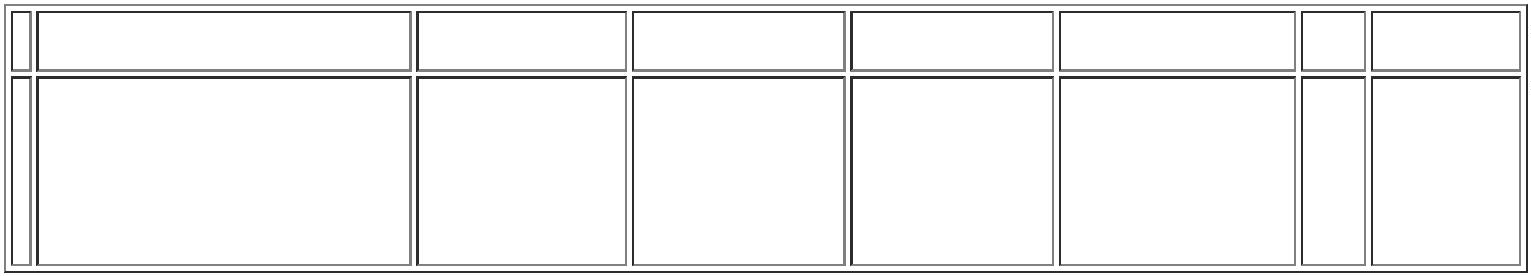 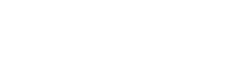 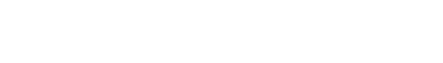 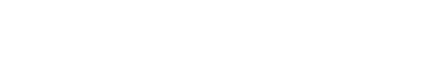 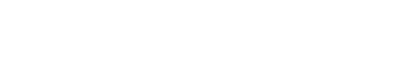 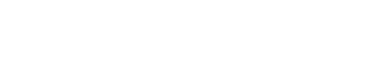 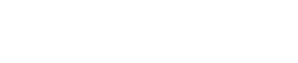 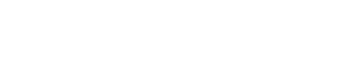 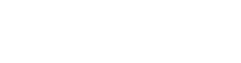 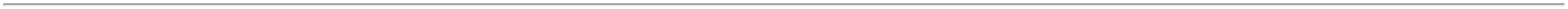 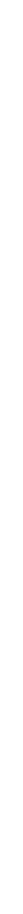 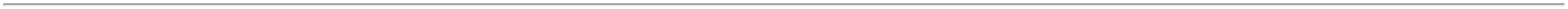 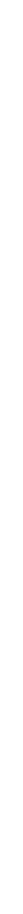 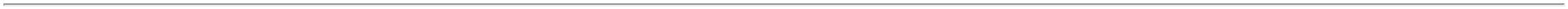 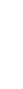 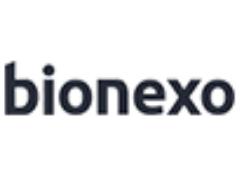 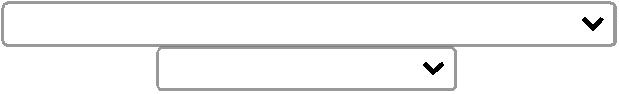 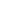 CALÇADO DESUGURANÇAMODELO TENIS EMEVA BRANCOTENIS EVABRANCO -BB80 -SOFTWORKSUPERIORSILVA01349642177PAGAMENTO,SOMENTE AVISTA / FLTCOMERCIO:NÃO FATURAPOR24/02/202315:24NUMERO 38CALÇADOOCUPACIONALTIPO TENISFECHADO NAPENDÊNCIAFINANCEIRA /APICE: NÃOATENDE AFORMA DEFRETESOLICITADOPELAINSTITUIÇÃO,SOMENTEFOBPARTE DOCALCANHAR COMALTURA DE 5,5CMCONFECCIONADOEM EVA NA CORBRANCO COMSOLADO DEBORRCHAANTIDERRAPANTE,RESISTENTE AOESCORREGAMENTOEM PISO DE AÇOCOM SOLUÇÃO DEGLICEROL,RESISTENTE AOOLEOCOMBUSTIVEL E AABSORÇÃO DEENERGIA NAREGIÃO DO SALTOEM ATENDIMENTOAS NORMAS DESEGURANÇA NR-32TotalParcial:R$444.04.03.212,0000Total de Itens da Cotação: 3Total de Itens Impressos: 3TotalGeral:R$3.212,0000Clique aqui para geração de relatório completo com quebra de página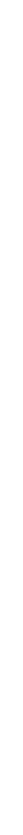 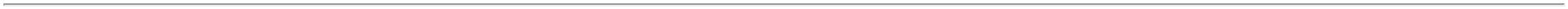 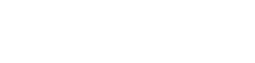 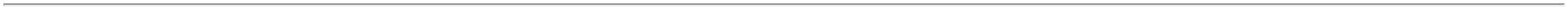 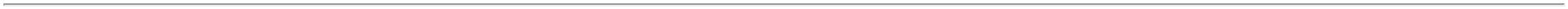 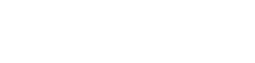 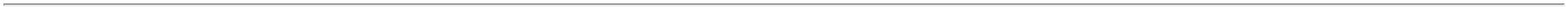 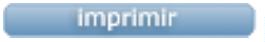 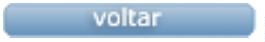 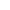 